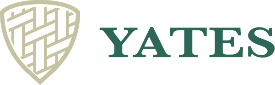 Request for Builders Risk Quote forRENOVATION AND/OR NEW ADDITION   PROJECT   (Excluding Florida or Coastal Counties)Today’s Date:       				Need By Date:       PROJECT TYPE:	NEW CONSTRUCTION	RENOVATION-NONSTRUCTURAL:  Remodel of interior finishes/replacement of interior fixtures, cabinets, flooring, HVAC/plumbing, electrical, etc.	RENOVATION-STRUCTURAL:  Repair/replace/remove load bearing walls/add additional stories/add stairways or elevators.	NEW ADDITION:  Addition of space with remodel/renovation for tie-in purposes only and interiorremodel as shown above.CONSTRUCTION TYPE:	FRAME:  Walls are constructed of wood or other combustible materials, including when combined with 	other materials such as brick veneer, stone veneer, wood ironclad or stucco on wood.	JOISTED MASONARY:  Walls are constructed of masonry materials such as clay, adobe, brick, 	gypsum block, cinder block, hollow concrete block, stone, tile, glass block or other similar material and 	where the floors and/or roof are combustible.	NONCOMBUSTIBLE:  Walls/floors/roof are constructed of and supported by metal, asbestos, gypsum 	or other noncombustible material.	MASONRY NONCOMBUSTIBLE:  Walls are constructed of masonry materials of the type described inJoisted Masonry above but with a floor and roof construed of metal or other noncombustible material. 	FIRE RESISTIVE:  Walls/floors/roof are constructed of fire resistive materials having a resistance ratingof not less than two (2) hours.Insured InformationNamed Insured:       Contact Name:         Contact’s Phone Number:       Mailing Address:       Contractor Information:Name of Contractor (If Different from Named Insured):       Mailing Address:      # of Years in Business:       Does Contractor have a Risk Management or Safety Division?        Yes      NoDoes Contractor follow “Best Practices for Employee Safety?          Yes      NoProject InformationProject Name & Description:       Project Type:        Commercial      Residential        Road      EnergyConstruction Type (check one):     Frame    Joisted Masonry    Noncombustible  (See below for descriptions)           Masonry NonCombustible       Fire ResistiveProject Street Address including City, County, State and Zip:       Anticipated Start Date:                           Anticipated End Date:       (Proposed Effective Date of Policy)                                               (Proposed Expiration Date of Policy)Is this project currently under construction?    Yes      NoIf Yes, what is the original start date: :            % Completed:       Values Completed:       Any changes for Load Bearing Walls:   Yes      No   If Yes, provide details:      # of Buildings:          # of Stories:        Sq. Ft. each bldg.:           Total Sq.Ft.:      Jobsite Security:       Fenced    Lighted    Patrolled    Cameras    On-site Watchman Other (describe)      Is Debris removed from the site at regular intervals:  Yes      NoIs Coverage Needed for the Existing Structure?   Yes      No   If Yes:Amount of Coverage/Completed Value:         Replacement Cost:   or Actual Cash Value: What is the original year built:            Is the building sprinklered:  Yes      No   - Is there an operational burglar alarm system:   Yes      NoAre entrances locked during non-working hours:  Yes      No   Will the building be occupied during construction?     :  Yes      No                                                                                                              LIMITS:Existing Structure (If Applicable):          New Addition Value (If Applicable):      Values not part of project (Furniture, Fixtures & Equipment):      Soft Costs Limit:            Loss of Rents Amount:          Loss of Earnings Amount:         TOTAL PROJECT LIMIT:        SUBLIMITS:Temporary Storage:      			Transit:            		 Debris Removal:      	OPTIONAL COVERAGES:Cold Testing:   Yes      NoHot Testing:     Yes      NoMechanical Breakdown:    Yes      NoFlood Coverage:              Yes      No              If yes, provide desired limit:        Earthquake Coverage:    Yes      No              If yes, provide desired limit:        Permission to Occupy:      Yes      No              Change Order Endorsement up to 10% of Project Value    Yes      No  Named Insured to include All Subcontractors:    Yes      NoExtra Expense Sublimit:   Yes      No             If yes, provide desired limit:      Waiver of Coinsurance:    Yes      NoAny Levels underground:  Yes      No             If yes, provide details:      DEDUCTIBLE OPTIONS:  $2,500    $5,000    $10,000    $25,000    $50,000    $100,000ADDITIONAL INFORMATION NEEDED:  (Attach if Available) Project Spec’s Most Current Construction Schedule to include Cost Breakdown Site or Plot Plan Engineering and/or Geotechnical Report FEMA Flood Hazard Determination Water Detection System InformationINFORMATION PROVIDED BY: